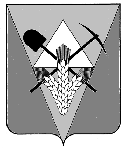 АДМИНИСТРАЦИЯ ГОРОДА ЗАОЗЕРНОГО РЫБИНСКОГО РАЙОНА КРАСНОЯРСКОГО КРАЯП О С Т А Н О В Л Е Н И Е28.09.2023                                      г. Заозерный                                          № 215-П        Об утверждении размера вреда, причиняемого тяжеловесными транспортными средствами, при движении таких транспортных средств по автомобильным дорогам общего пользования местного значения на территории города Заозёрного Рыбинского района Красноярского края  В  соответствии с пунктом 7 части 1 статьи 13, пунктом 3 части 13 статьи 31 Федерального закона от 08.11.2007 № 257-ФЗ «Об автомобильных дорогах и о дорожной деятельности в Российской Федерации и о внесении изменений в отдельные законодательные акты Российской Федерации», постановлением Правительства Российской Федерации от 31.01.2020 № 67 «Об утверждении Правил возмещения вреда, причиняемого тяжеловесными транспортными средствами, об изменении и признании утратившими силу некоторых актов Правительства Российской Федерации», руководствуясь статьями 7, 16, 19, 31 Устава муниципального образования город Заозерный Рыбинского района Красноярского края, ПОСТАНОВЛЯЮ:Утвердить прилагаемый размер вреда, тяжеловесными транспортными средствами, при движении таких транспортных средств по автомобильным дорогам общего пользования местного значения, расположенных на территории муниципального образования город Заозерный Рыбинского района Красноярского края (далее – Размер вреда).Установить, что осуществление расчета, начисления и взимания платы в счет возмещения вреда, причиняемого тяжеловесными транспортными средствами автомобильным дорогам общего пользования местного значения муниципального образования город Заозерный Рыбинского района Красноярского края,  производится отделом по ЖКХ, вопросам транспорта, связи, ГО, ЧС и ПБ администрации города Заозерного в соответствии с Правилами возмещения вреда, причиняемого тяжеловесными транспортными средствами, утвержденными постановлением Правительства Российской Федерации от 31.01.2020 № 67.  Контроль за исполнением настоящего постановления возложить на заместителя главы города по жизнеобеспечению Кабак В.В.Постановление вступает в силу в день, следующий за днем его опубликования в газете «Голос Времени» и распространяется на правоотношения действующие до 01.03.2024. Глава города                                                                                                С.А. Букета                                                    Приложение №1                                                                                                                                                     к постановлению администрации                                                                              города Заозерного Рыбинского                                                                               района Красноярского края          от  28.09.2023 №  215-ПИсходное значение размера вреда и постоянные коэффициенты,используемые при расчете вреда, причиняемого тяжеловесными транспортными средствами, по автомобильным дорогам общего пользования местного значения муниципального образования город Заозерный, Рыбинского района Красноярского края                                                    Приложение №2                                                                                                                                                     к постановлению администрации                                                                              города Заозерного Рыбинского                                                                               района Красноярского края          от  28.09.2023 №  215-ПРАЗМЕР ВРЕДАПричиняемого тяжеловесными транспортными средствами, при движении таких транспортных средств по автомобильным дорогам общего пользования местного значения на территории муниципального образования город Заозерный Рыбинского района Красноярского краяТаблица 1Размер вреда, причиняемого тяжеловесными транспортными средствами, при движении таких транспортных средств по автомобильным дорогам общего пользования местного значения муниципального образования город Заозерный Рыбинского района Красноярского края вследствие превышения значений допустимой массы транспортного средства, на каждые 100 километров Примечания: при превышении допустимой массы транспортного средства от 2 до 15% (включительно) к размеру вреда при превышении значений допустимой массы применяются следующие коэффициенты: с 01.01.2023 по 31.12.2023 (включительно) – 0,8.                                                    Таблица 2Размер вреда, причиняемого тяжеловесными транспортными средствами, при движении таких транспортных средств по автомобильным дорогам общего пользования местного значения муниципального образования город Заозерный Рыбинского района Красноярского края, рассчитанным под осевую нагрузку 10 т, 11,5 т, от превышения допустимых нагрузок на каждую ось транспортного средстваПримечания: 1.Размер вреда вследствие превышения допустимых осевых нагрузок на каждую ось транспортного средства по автомобильным дорогам общего пользования местного значения муниципального образования город Заозерный Рыбинского района Красноярского края, рассчитанным под нормативную (расчетную) осевую нагрузку 6 тонн/ось, рассчитывается по формулам, приведенным в Методике расчета размера вреда. 2.В период временных ограничений движения транспортных средств по автомобильным дорогам общего пользования местного значения муниципального образования город Заозерный Рыбинского района Красноярского края, в связи с неблагоприятными климатическими условиями значения размера вреда, установленные в настоящей таблице, увеличиваются в 2,06 раза.Таблица 3Значения коэффициента, учитывающего условия дорожно-климатических                      зон, коэффициента, учитывающего относительную стоимость выполнения                          работ по капитальному ремонту и ремонту в зависимости от расположенияавтомобильной дороги и значения коэффициента влияния массы транспортного средства в зависимости от расположения автомобильной дорогиПримечания: 1.Данные значения применяются в формулах  для расчета размера вреда, причиняемого тяжеловесными транспортными средствами, при движении по автомобильным дорогам общего пользования местного значения муниципального образования город Заозерный Рыбинского района Красноярского края вследствие превышения допустимых осевых нагрузок на каждую ось транспортного средства и (или) допустимой массы транспортного средства свыше 60 %. 2.Формулы для расчета приведены в Методике расчета размера вреда.  3.При промерзании грунта земляного полотна под дорожной одеждой на величину 0,4 метра и более допускается увеличивать допустимые нагрузки на ось транспортного средства путем установки владельцем автомобильной дороги соответствующих дорожных знаков и размещения соответствующей информации на официальном сайте Администрации города в информационно-телекоммуникационной сети Интернет (https://admzaoz.ru/): 3.1.при нормативном состоянии автомобильных дорог  (при этом допустимая масса транспортного средства определяется в соответствии с приложением № 1 к постановлению Правительства Российской Федерации от 31.01.2020 № 67): для автомобильной дороги I-II категории – в 1,04 раза; для автомобильной дороги III-IV категории – в 1,2 раза; для автомобильной дороги V категории – в 1,4 раза;3.2.при отсутствии мостов и путепроводов (при этом допустимая масса транспортных средств не нормируется): для автомобильной дороги I-II категории – в 1,8 раза; для автомобильной дороги III-IV категории – в 2 раза; для автомобильной дороги V категории – в 2,9 раза.№ п/пНормативная нагрузка на ось транспортного средства для автомобильной дороги, тР исх.ось,руб./100 кмПостоянные коэффициентыПостоянные коэффициенты№ п/пНормативная нагрузка на ось транспортного средства для автомобильной дороги, тР исх.ось,руб./100 кмab1.685007,30,272.10184037,72,43.11,584039,52,7№ п/пПревышение фактической массы транспортного средства над допустимой (%)Размер вреда(рублей на 100 км)1231.свыше 2 до 330982.от 3 (включительно) до 431483.от 4 (включительно) до 531984.от 5 (включительно) до 632485.от 6 (включительно) до 732996.от 7 (включительно) до 833497.от 8 (включительно) до 933998.от 9 (включительно) до 1034499.от 10 (включительно) до 11 349910.от 11 (включительно) до 12 355011.от 12 (включительно) до 13  360012.от 13 (включительно) до 14  365013.от 14 (включительно) до 15  370014.от 15 (включительно) до 16  375015.от 16 (включительно) до 17  380116.от 17 (включительно) до 18  385117.от 18 (включительно) до 19  390118.от 19 (включительно) до 20  395119.от 20 (включительно) до 21 400220.от 21 (включительно) до 22  405221.от 22 (включительно) до 23 410222.от 23 (включительно) до 24  415223.от 24 (включительно) до 25  420224.от 25 (включительно) до 26  425325.от 26 (включительно) до 27  430326.от 27 (включительно) до 28  435327.от 28 (включительно) до 29  440328.от 29 (включительно) до 30  445329.от 30 (включительно) до 31 450430.от 31 (включительно) до 32 455431.от 32 (включительно) до 33 460432.от 33 (включительно) до 34 465433.от 34 (включительно) до 35470534.от 35 (включительно) до 36 475535.от 36 (включительно) до 37480536.от 37 (включительно) до 38485537.от 38 (включительно) до 39 490538.от 39 (включительно) до 40 495639.от 40 (включительно) до 41 500640.от 41 (включительно) до 42 505641.от 42 (включительно) до 43 510642.от 43 (включительно) до 44 515643.от 44 (включительно) до 45 520744.от 45 (включительно) до 46 525745.от 46 (включительно) до 47 530746.от 47 (включительно) до 48 535747.от 48 (включительно) до 49 540748.от 49 (включительно) до 50 545849.от 50 (включительно) до 51 550850.от 51 (включительно) до 52 555851.от 52 (включительно) до 53 560852.от 53 (включительно) до 54 565953.от 54 (включительно) до 55570954.от 55 (включительно) до 56 575955.от 56 (включительно) до 57 580956.от 57 (включительно) до 58 585957.от 58 (включительно) до 59 591058.от 59 (включительно) до 60 596059.от 60 (включительно) и вышеРассчитывается по формулам, приведенным в Методике расчета размера вреда№ п/пПревышение фактических нагрузок на ось транспортного средства над допустимыми (%)Размер вреда на автомобильные дороги, рассчитанные под нормативную (расчетную) осевую нагрузку (рублей на 100 км)Размер вреда на автомобильные дороги, рассчитанные под нормативную (расчетную) осевую нагрузку (рублей на 100 км)№ п/пПревышение фактических нагрузок на ось транспортного средства над допустимыми (%)10 тонн / ось 11,5 тонны / ось12341.свыше 2 до 313576172.от 3 (включительно) до 413766233.от 4 (включительно) до 514036324.от 5 (включительно) до 614376435.от 6 (включительно) до 714786566.от 7 (включительно) до 815256717.от 8 (включительно) до 915796888.от 9 (включительно) до 1016407089.от 10 (включительно) до 11 170772910.от 11 (включительно) до 12 178175311.от 12 (включительно) до 13  186177912.от 13 (включительно) до 14  194780613.от 14 (включительно) до 15  204083614.от 15 (включительно) до 16  214086815.от 16 (включительно) до 17  224590216.от 17 (включительно) до 18  235793717.от 18 (включительно) до 19  247597518.от 19 (включительно) до 20  2599101519.от 20 (включительно) до 21 2729105720.от 21 (включительно) до 22  2866110021.от 22 (включительно) до 23 3008114622.от 23 (включительно) до 24  3157119423.от 24 (включительно) до 25  3312124324.от 25 (включительно) до 26  3472129525.от 26 (включительно) до 27  3639134826.от 27 (включительно) до 28  3812140327.от 28 (включительно) до 29  3991146128.от 29 (включительно) до 30  4175152029.от 30 (включительно) до 31 4366158130.от 31 (включительно) до 32 4563164431.от 32 (включительно) до 33 4765170932.от 33 (включительно) до 34 4974177533.от 34 (включительно) до 355188184434.от 35 (включительно) до 36 5408191435.от 36 (включительно) до 375635198736.от 37 (включительно) до 385867206137.от 38 (включительно) до 39 6104213738.от 39 (включительно) до 40 6348221539.от 40 (включительно) до 41 6597229540.от 41 (включительно) до 42 6853237741.от 42 (включительно) до 43 7114246142.от 43 (включительно) до 44 7381254643.от 44 (включительно) до 45 7653263344.от 45 (включительно) до 46 7932272245.от 46 (включительно) до 47 8216281346.от 47 (включительно) до 48 8506290647.от 48 (включительно) до 49 8801300148.от 49 (включительно) до 50 9102309749.от 50 (включительно) до 51 9409319650.от 51 (включительно) до 52 9722329651.от 52 (включительно) до 53 10041339852.от 53 (включительно) до 54 10365350253.от 54 (включительно) до 5510694360754.от 55 (включительно) до 56 11030371555.от 56 (включительно) до 57 11371382456.от 57 (включительно) до 58 11718393557.от 58 (включительно) до 59 12070404858.от 59 (включительно) до 60 12428416259.от 60 (включительно) и вышеРассчитывается по формулам, приведенным в Методике расчета размера вреда, причиняемого тяжеловесными транспортными средствами, предусмотренной приложением к Правилам возмещения вреда, причиняемого тяжеловесными транспортными средствами,   утвержденным постановлением Правительства Российской Федерации от 31.01.2020 № 67 (далее – Методика расчета размера вреда)Рассчитывается по формулам, приведенным в Методике расчета размера вреда, причиняемого тяжеловесными транспортными средствами, предусмотренной приложением к Правилам возмещения вреда, причиняемого тяжеловесными транспортными средствами,   утвержденным постановлением Правительства Российской Федерации от 31.01.2020 № 67 (далее – Методика расчета размера вреда)Муниципальное образованиеКДКЗКкап.рем.Кпмгород Заозерный Рыбинского района 2,061,010,403